Suurlaager KAHEKSAKAND 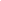 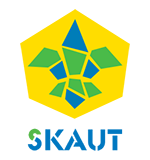 10.-17.07.2021  TagametsasISIKLIK REGISTREERIMISLEHT-TERVISEANKEETNimi:Nimi:Üksus:E-post/telefon:E-post/telefon:E-post/telefon:Vanus (laagri ajal):Sünniaeg/isikukood:Sünniaeg/isikukood:Kas oled allergiline mõnele toiduainele, ravimile, putukahammustusele vm? Kui ☐ JAH, siis millele oled allergiline ja mis ravimeid oled seetõttu kasutanud.Laagri programmis on ujumine, matkamine, kanuusõit jpm. Kas põed kroonilisi haigusi vms, mis võiksid takistada täielikku osavõttu laagri programmist? Kui ☐ JAH, siis palun selgita.Kas kasutad regulaarselt mingisuguseid ravimeid? Kui  JAH, palun nimeta milliseid.OSALEJA NÕUSOLEK:Kinnitan eelpool toodud andmete õigsust. Olen nõus suurlaagris osalemise ning eelpool toodud andmete käitlemisega vastavalt kehtivale isikuandmete kaitse seadusele. Kinnitan, et olen laagrisse saabudes terve ning ei ole olnud viimase kahe nädala jooksul olnud lähikontaktne koroonaviiruse kandjaga.Kinnitan, et olen tutvunud laagri COVID-19 viiruse levikuga seotud riskianalüüsiga ning kõik tingimused on sobivad ja selged.Turvalisuse ja korra tagamiseks kohustun laagris olles täitma laagri juhtkonna või vastavat volitust omavate isikute poolt antavaid juhiseid ja korraldusi ning igapäevaselt laagri reegleid. Kinnitan, et ei võta laagrisse kaasa ja ei tarbi kohapeal alkohoolseid ega narkootilisi aineid. OSALEJA NÕUSOLEK:Kinnitan eelpool toodud andmete õigsust. Olen nõus suurlaagris osalemise ning eelpool toodud andmete käitlemisega vastavalt kehtivale isikuandmete kaitse seadusele. Kinnitan, et olen laagrisse saabudes terve ning ei ole olnud viimase kahe nädala jooksul olnud lähikontaktne koroonaviiruse kandjaga.Kinnitan, et olen tutvunud laagri COVID-19 viiruse levikuga seotud riskianalüüsiga ning kõik tingimused on sobivad ja selged.Turvalisuse ja korra tagamiseks kohustun laagris olles täitma laagri juhtkonna või vastavat volitust omavate isikute poolt antavaid juhiseid ja korraldusi ning igapäevaselt laagri reegleid. Kinnitan, et ei võta laagrisse kaasa ja ei tarbi kohapeal alkohoolseid ega narkootilisi aineid. Kuupäev:Osaleja NIMI ja allkiri:LAPSEVANEMA/EESTKOSTJA NÕUSOLEK (vajalik alla 18-aastase osaleja puhul):Kinnitan  eelpool  toodud  andmete  õigsust.  Lapsevanemana/eestkostjana  olen  nõus  lapse  suurlaagris osalemise ning eelpool toodud andmete käitlemisega vastavalt kehtivale isikuandmete kaitse seadusele. Lapsevanemana/eestkostjana kinnitan, et laps on terve ning ei ole viimase 14 päeva jooksul olnud lähikontaktne koroonaviiruse kandjaga.Kinnitan, et olen tutvunud laagri COVID-19 viiruse levikuga seotud riskianalüüsiga ning kõik tingimused on sobivad ja selged.LAPSEVANEMA/EESTKOSTJA NÕUSOLEK (vajalik alla 18-aastase osaleja puhul):Kinnitan  eelpool  toodud  andmete  õigsust.  Lapsevanemana/eestkostjana  olen  nõus  lapse  suurlaagris osalemise ning eelpool toodud andmete käitlemisega vastavalt kehtivale isikuandmete kaitse seadusele. Lapsevanemana/eestkostjana kinnitan, et laps on terve ning ei ole viimase 14 päeva jooksul olnud lähikontaktne koroonaviiruse kandjaga.Kinnitan, et olen tutvunud laagri COVID-19 viiruse levikuga seotud riskianalüüsiga ning kõik tingimused on sobivad ja selged.Kuupäev:Lapsevanema/eestkostja NIMI ja allkiri: